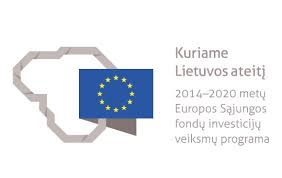 PROJEKTAS „BENDRUOMENINĖS  KOMPLEKSINĖS  PASLAUGOS  ŠEIMAI PAGĖGIŲ SAVIVALDYBĖJE“ Nr.08.4.1-ESFA-V-416-09-0004 Pagėgių savivaldybės administracija su partneriais: Pagėgių savivaldybės šeimos gerovės centru, VšĮ „Sudoku“ bei Pagėgių savivaldybės Neįgaliųjų draugija vykdo projektą „Bendruomeninės kompleksinės paslaugos šeimai Pagėgių savivaldybėje“ pagal 2014-2020 metų Europos Sąjungos fondų investicijų veiksmų programos 8 prioriteto „Socialinės įtraukties didinimas ir kova su skurdu“ įgyvendinimo priemonę Nr. 08.4.1-ESFA-V-416 „Kompleksinės paslaugos šeimai“. Projektas finansuojamas Europos socialinio fondo lėšomis, tad Pagėgių savivaldybės gyventojams kompleksinės paslaugos teikiamos nemokamai. Projekto tikslas - kompleksinių paslaugų šeimai teikimas, kartu vykdant prevencinę veiklą ir siekiant įgalinti asmenį įveikti iškilusius sunkumus. Pagalba gali pasinaudoti asmenys ir šeimos išgyvenantys krizę ar patiriantys traumuojančius išgyvenimus, apimančius socialinę, psichologinę sritis, susijusias su vaikų auklėjimu, smurtu artimoje aplinkoje, skyrybomis, ar kitomis problemomis. Visa reikiama informacija apie projekto teikiamas paslaugas, informavimo, konsultavimo ir nukreipimo paslaugos teikiamos Bendruomeniniuose šeimos namuose, kurie įsikūrę Pagėgių savivaldybės šeimos gerovės centre, adresu Klaipėdos g.4, Pagėgiai, II aukšte.Kviečiame naudotis galimybe gauti paslaugas. Laukiame Jūsų skambučio, el. laiško, ar atvykstant išsamesnei informacijai.Dėl išsamesnės informacijos prašome kreiptis:Vitalija Ivanauskienė, tel. 86 8237377,  el.p.:  info@pssgc.ltarba Gražina Pocienė tel. 86 0021449, el.p.:  grrazina.pociene@pssgc.lt adresu Bendruomeniniai šeimos namai (I – V nuo 14.00 iki 17.00 val.) Klaipėdos g. 4, Pagėgiai.Projektas baigėsi 2023-02-28. Paslaugas gavo 464 asmenys.